SINCLAIR COLLEGEPANDEMIC ILLNESS RESPONSECOVID-19 Update to 
Sinclair Employees #7 Starting Monday, March 23, 
EVERYTHING WILL BE ONLINE ONLY
Friday, March 20, 2020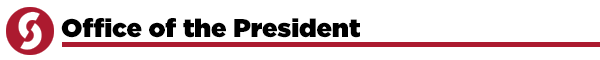 Dear Colleagues,As Sinclair continues to monitor the Governor’s daily briefings, it is abundantly clear that the COVID-19 virus situation in Ohio, and the nation, is becoming ever more somber.  So, in order to do our part to slow the spread of the virus, we are making bold moves:EFFECTIVE MONDAY, MARCH 23, 2020ALL SINCLAIR COURSES AND SERVICES WILL RESTART AND BE ONLINE ONLYNo in-person coursework, no in-person lab classes, and no in-person student serviceswill be delivered at any Sinclair facility until further notice.Students are being directed to the wealth of online support services available to them now.  Faculty and staff have been hard at work preparing.  As of this morning, 93% of all 3,000 course sections have been converted, with work continuing to close the gap.  We are focusing all of our efforts on helping Sinclair students succeed in this online-only mode.Campuses will be closed to the public for in-person services starting on Monday, March 23rd.  Though Sinclair facilities are not open to the public, we will continue a “skeleton crew” mode, allowing Sinclair faculty and staff who need access to the facilities for purposes of business continuity to do so during normal business hours, but only if appropriately physically distanced.  Employees, you should be working with your supervisors on a daily basis to understand your work duties, assignments and locations and other expectations.Making this shift to no in-person services will allow Sinclair to contribute to slowing the spread.  It will also give us more time to work on how to provide more online services, as well as possibly implementing in-person services with the appropriate physical distancing at a future date.  Thank you for your flexibility and patience as we get through these strange times.  We know that these measures may be difficult for some of our students and some of you.  As we continue to develop new ways of delivering high quality, low-cost education, this will all get easier.  But it will need all of us banding together to make this work. - SteveSteven L. Johnson, Ph.D. 
President and CEO
Sinclair College 
937.512.2525 
president.johnson@sinclair.edu